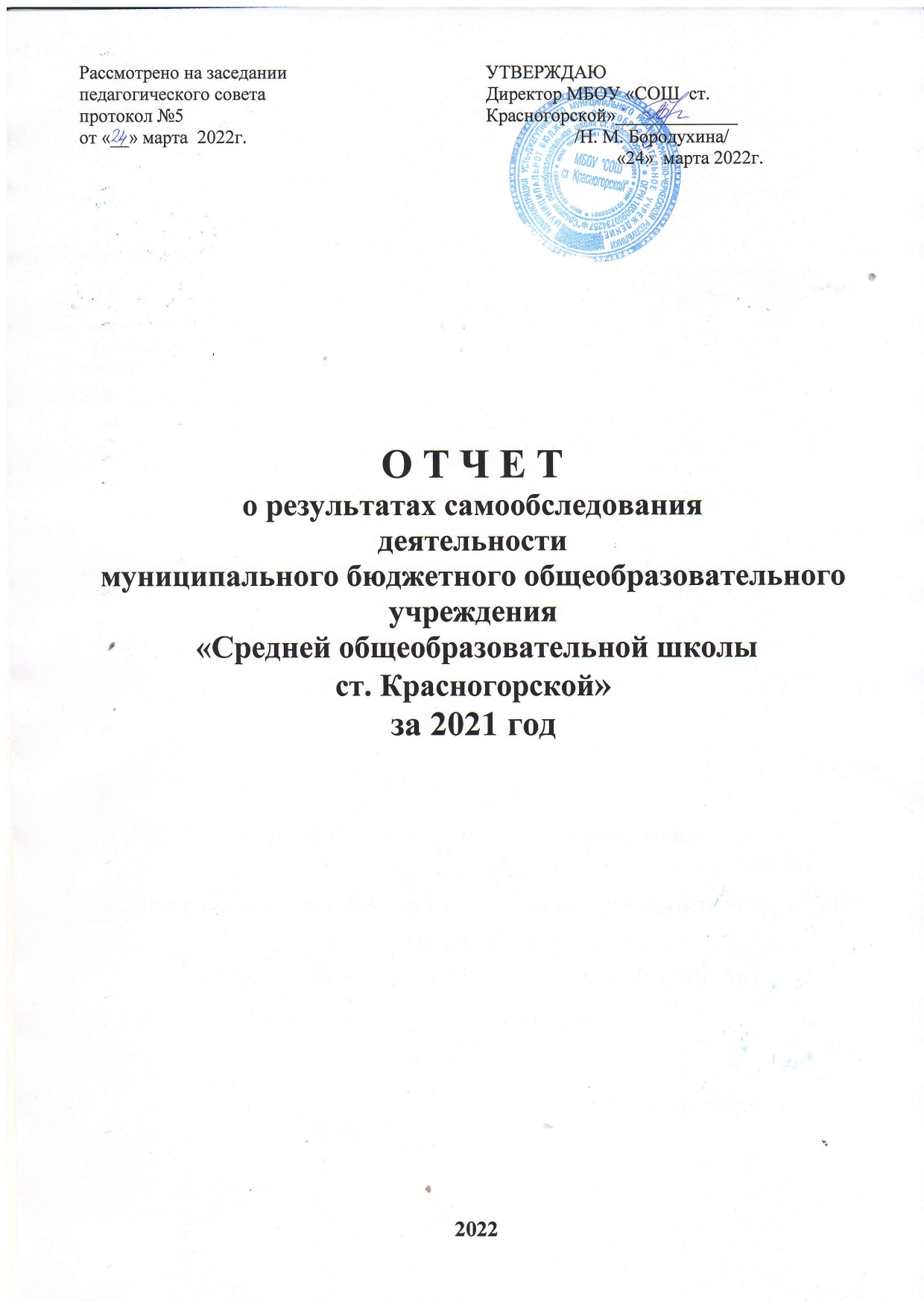 Общие сведения об образовательной организации Оценка образовательной деятельностиВ 2020-21 учебном году Образовательная деятельность в школе организуется  в  соответствии с Федеральным законом от 29.12.2012 № 273-ФЗ«Об образовании в Российской Федерации», ФГОС начального общего, основного общего и среднего общего образования, CП 2.4.3648-20 «Санитарно- эпидемиологические требования к организациям воспитания и обучения, отдыха и оздоровления детей и молодежи», СанПиН 1.2.3685-21 «Гигиенические нормативы и требования к обеспечению безопасности и (или) безвредности для человека факторов среды обитания», другими нормативными правовыми актами, которые регулируют деятельность образовательных организаций, основными образовательными программами. локальными нормативными актами Лицея.Учебный план 1-4-x классов ориентирован на 4-летний нормативный срок освоения основной образовательной программы начального общего образования (реализация ФГОС HOO), 5-9-x классов — на 5-летний нормативный срок освоения основной образовательной программы основного общего образования (реализация ФГОС ООО), 10-11-x классов — на 2-летний нормативный срок освоения образовательной программы среднего общего образования(реализация ФГОС COO). Кроме того, в школе реализуются программы дополнительного образования детей и взрослых.В 2020/2021 учебном году в результате введения ограничительных мер в связи с распространением коронавирусной инфекции часть образовательных программ пришлось реализовывать с применением электронного обучения и дистанционных образовательных технологий. Для этого использовались федеральные и региональные информационные ресурсы, в частности, платформа Учи.ру, Российская электронная школа, «Сетевой город».Результаты педагогического анализа, проведенного по итогам освоения образовательных программ в дистанционном режиме, свидетельствуют о поддержании среднестатистического уровня успеваемости учеников начального, основного и среднего уровня общего образования.2. Оценка содержания и качества подготовки обучающихся Таблица 1 Статистика показателей за 2018—2021 годыПриведенная статистика показывает, что положительная динамика успешного освоения основных образовательных программ сохраняется, при этом стабильнорастет количество обучающихся школы.Федеральные образовательные стандарты освоены в полном объёме: общая успеваемость составляет 99,6%, качество знаний - 48 %Итоговые результаты 9-ых классовОценки в аттестатах 2020 года выставлены как среднее арифметическое четвертных отметок за 9 класс целыми числами в соответствии с правилами математического округления.Ухо классам:По школе:На заседании педагогического совета было решено считать результаты государственной итоговой аттестации учащихся 9 –ых классов неудовлетворительными. Итоговая аттестация, в целом, прошла на удовлетворительном организационном и методическом уровне. При анализе результатов учителями предметниками определены темы, которые вызвали наибольшее затруднение у учащихся, в рамках методической работы на заседаниях ШМО будет произведен разбор типичных ошибок и намечены главные направления совершенствования подготовки к ОГЭ и ЕГЭ в 2022 году.Внутришкольный контроль предусматривает систему мероприятий по мониторингу подготовки к ОГЭ и ЕГЭ в следующем учебном году в соответствии с планом подготовки (дорожной картой) и индивидуальными планами подготовки к ОГЭ и ЕГЭ учителей по предметам и классам.Анализ результатов образовательной деятельности по итогам года, результатов государственной итоговой аттестации 2020 -2021 учебного года позволяют нам сделать вывод об удовлетворительной работе учителей по подготовке учащихся к ЕГЭ и реализации образовательной программы школы. Но хочется нацелить на более качественную подготовку учащихся к государственной итоговой аттестации (рост показателей среднего балла).Необходимо:1.Ha заседаниях МО проанализировать полученные результаты ЕГЭ, выявить пробелы и составить план работы по подготовке к итоговой аттестации методического объединения в целом, план подготовки выпускников к ЕГЭ каждым учителем- предметником   с   применением   технологий   обучения,  обеспечивающихИндивидуальный подход к обучению и подготовке учащихся.2.Учителям-предметникамвести систематический учет учебных достижений каждого выпускника по предмету, своевременно выявляя «проблемные» темы посредством мониторинга индивидуальных учебных траекторий обучающихся и работать над ликвидацией плохо усвоенного материала.оперативно проводить консультационные мероприятия, обучающие самостоятельные работы;подвергать корректировке календарно- тематическое планирование с учетом«проблемных тем»;предупреждать формальное усвоение учебного материала; учить школьников приемам самоконтроля, умению оценивать результаты выполнения действий с точки зрения здравого смысла;уделять особое внимание при обучении решению задач повышенного уровня сложности  именно обучению  процессу поиска  решений,  а не показу  готовыхалгоритмов.При этом необходимо учить грамотному применению теории в решении и оформлении решения сложных задач исследовательского характера;необходимо обратить внимание на более осознанный выбор предметов выпускниками для итоговой аттестации, которые действительно необходимы выпускнику для поступления в то или иное учебное заведение, а не используются как запасной вариант.проводить дополнительные занятия с учащимися «группы риска». 2.8.проводить с учащимися выпускных классов и их родителями работу попрофилактике стрессового состояния.оптимально сочетать изучение нового материала с повторением основных разделов, создавать ситуации «погружения» в предмет, при этом организуя системное повторение пройденного материала, особенно за курс основной школы;тщательно планировать итоговое повторение в конце полугодия и года с учетом содержания КИМ ЕГЭ предшествующих лет;серьезно анализировать нормативную документацию по проведению ЕГЭ:«Спецификации	экзаменационных	работ», «Кодификаторы»,«Демонстрационные варианты ЕГЭ».вести работу с учащимися по правильности заполнения экзаменационных бланков.С целью обеспечения систематичности подготовки выпускников к занятиям организовать тесное сотрудничество учителей-предметников, педагога-психолога, классных руководителей с учащимися, их родителями.Обеспечить участие педагогов в обучающих семинарах по вопросу подготовки к ЕГЭ на различных уровнях.Анализ результатов учебной деятельности (4 - 9 классы)Главным результатом деятельности школы является положительная динамика уровня обученности и качества знаний учащихся. В начальных классах аттестовано 122 учащихся. Качество знаний составило 51%. В 4-ых классах отличников нет. Хорошистов 16, что составило 47%. В целом по начальной школе качество знаний повысилось к концу года на 11% по сравнению с третьей четвертью.В пятых классах количество отличников в году, по сравнению с 4 четвертью возросло с 2 до 4. Это составляет 7% качества от общего числа пятиклассников. Количество хорошистов сохранилось, по сравнению с 3 четвертью.В 6-ом классе количество отличников и хорошистов сохранилось.В 7-х классах количество отличников уменьшилось на одного (было 5, стало-4), а хорошистов остаётся неизменным 13. Качество знаний уменьшилось на 11%.В 8-ом классе число отличников осталось неизменным-2. Хорошистов стало меньше на 1 учащегося. За счёт уменьшения числа хорошистов качество понизилось на 2%.По девятому классу  качество сохранилось неизменным.Внеклассная деятельность по предмету — одно из важнейших направлений деятельности педагога. Она позволяет выявлять одаренных, творчески мыслящих учащихся, показать силу науки, выходя за рамки программного материала. В прошедшем учебном году школа продолжила работу по целевой программе «Одаренные дети». Сложности заключались в переходе на онлайн работу и отсутствие интернет связи по территории станицы.Развитию творческих способностей, учащихся содействовало участие их в предметных онлайн олимпиадах разных уровней. В школе уделялось большое внимание этой действенной форме работы с детьми, имеющими повышенную мотивацию к учебной деятельности.Целенаправленная педагогическая деятельность по обеспечению условий для развития ребенка помогает детям добиваться высоких результатов на мероприятиях конкурсного характера: Международном математическом конкурсе, Олимпиадах портала "Учи. Ру", Онлайн - олимпиадах.Всего в школьном  этапе олимпиады по 20 предметам приняли участие 58 учеников 5-11 классов, в муниципальном этапе — 24 ученик 7-11 классов по всем общеобразовательным	предметам.	Необходимо	отметить,	что			большинство обучающихся	принимали	участие	 в	нескольких		олимпиадах.	Для	проверки олимпиадных		работ	 были	созданы		предметные	комиссии		по		каждому общеобразовательному предмету.Слабые  результаты показали учащиеся на муниципальном этапе Всероссийской олимпиады школьников.Список	участников (победителей и призеров) муниципального этапа Всероссийской олимпиады школьниковПо сравнению с прошлым учебным годом уменьшилась количество обучающихся имеющих нулевой процент выполнения олимпиадных заданий. Но высок процент обучающихся, не преодолевших 50% порог. Многие обучающиеся принимали участие в олимпиадах по нескольким предметам разной направленности, что ведет к перегрузке обучающихся, так как требуется дополнительное время на качественную подготовку. Отмечается недостаточная подготовка обучающихся к выполнению заданий повышенной сложности.В течение учебного года в целях выявления и развития у обучающихся творческих способностей и интереса к научной деятельности, создания необходимых условий для поддержки одарённых детей, пропаганды научных знаний в 1-4 классах прошли олимпиады по русскому языку и математике.Педагоги старались использовать разные методы и приёмы работ с целью выявления лучших и способных учащихся для участия в предметных олимпиадах. Задания, как правило, требовали от учащихся нестандартного подхода к выполнению работ, проявления творческой индивидуальности. В олимпиадах приняли участие 58 учащихся,что составило 23% от общего количества.Результаты онлайн олимпиад на платформе Учи.руследующие:Результаты выступлений учащихся 1-4 классов на олимпиадах говорят о необходимости систематического использования на уроках заданий повышенной трудности, на развитие логического мышления.Активное участие учащиеся школы принимали в дистанционных конкурсах и олимпиадах. Стоит отметить работу следующих учителей: Даневич Е. М. , Алиевой З. Х., Джанибековой Х Х, Щекиной И. П.Выводы и рекомендации:Руководителям ШМО всех предметов, по которым проводились олимпиады:провести анализ участия обучающихся и полученных результатов в школьном и муниципальном этапах ВсОШ по учебным предметам и рассмотреть на заседании МО;предусмотреть различные формы работы по повышению мотивации и результативности, учащихся в участии в различных этапах предметных олимпиад;продолжить формирование банка данных по материалам предметных олимпиад школьного и муниципального уровня 2021-2022 учебного года;обеспечить методическое сопровождение работы с одаренными детьми (повышение уровня профессионального мастерства педагогов, организация обмена опытом учителей, работающих с одаренными детьми).Учителям-предметникам:обеспечить дифференцированный подход на уроках и внеурочных занятиях с одаренными детьми, выстраивание индивидуальной образовательной траектории для каждого обучающегося, проявляющего интерес к отдельным предметам;при подготовке к различным этапам ВсОШ использовать возможности интернет- ресурсов, цифровых технологий и других доступных форм обучения;обеспечить системный и качественный уровень подготовки обучающихся к различным этапам ВсОШ, опережающее прохождение программного материала с использованием заданий повышенной сложности, развивающие творческие способности обучающихся, логическое мышление;предусмотреть различные формы работы по повышению мотивации и результативности, учащихся в участии в различных этапах Всероссийской олимпиады, через урочную и внеурочную деятельность, самоподготовку обучающихся.Научно - исследовательская деятельность школьниковВ рамках реализации ООП ФГОС ООО и программы "Одаренные дети" в школе в 2020-21 учебном году реализовывалась подпрограмма "Учебно- исследовательская и проектная деятельность обучающихся". С навыками и приемами ведения исследовательской и проектной деятельности обучающиеся школы знакомятся еще в начальной школе. Свои проекты школьники защищают на уроках. Лучшие работы представлены для учащихся по параллелям.Контроль знаний и общеучебных умений, усвоение содержания образования— одна из приоритетных задач в деятельности школы.На протяжении учебного года осуществлялся мониторинг и диагностика качества обучения и усвоения программного материала по всем предметам учебного плана. Промежуточные результаты усвоения программного материала отслеживались на основе итогов, полученных по окончании четвертей, полугодий и по итогам года. Статистические данные свидетельствуют обуспешном освоении обучающимися образовательных стандартов обязательного минимума содержания образования.3.Кадровое обеспечение образовательного процессаСовременная школа в условиях модернизации образования нуждается в «новом» типе учителя, творчески думающем, обладающем современными методами и технологиями образования, приемами психолого- педагогической диагностики, способами самостоятельного конструирования педагогического процесса в условиях конкретной практической деятельности, умением прогнозировать свой конечный результат. Методическая работа школы в 2020-21 учебном году была сориентирована на повышение творческого потенциала учителя и учащихся, интенсификацию учебно-воспитательного процесса и мотивацию учения школьников. Такой высокий социальный запрос предъявляет особые требования к личности и деятельности педагога Кадровое обеспечение является одним из условий жизнедеятельности образовательного учреждения. Педагогический коллектив школы стремился соответствовать заявленным требованиям.Специфика кадров МБОУ "СОШ ст. Красногорской": основной контингент педагогов 40-60 лет,  стаж работы превышает в среднем 20 лет, что говорит о  высоком уровне профессионализма, большом потенциале, ориентацией на ycпex в профессиональной деятельности, в развитии творческих способностей. Все учителя владеют современными образовательными технологиями. Педагоги имеют успешный опыт работы. К числу сильных сторон образовательного учреждения следует отнести хорошую теоретическую подготовку педагогов, существование у школьного сообщества положительного опыта в учебно- воспитательном процессе, наличие эффективной научно - методической поддержки усилий учителей в совершенствовании образовательной деятельности, обновление коллектива молодыми специалистами (7 педагогов за прошедшие два года-24% коллектива).Для осуществления образовательного процесса в школе сформирован стабильный педагогический коллектив. В соответствии с образовательной программой и штатным расписанием школа укомплектована по всем образовательным программам педагогическими кадрами на 98 %. Из - за отсутствия педагога-психолога и соцпедагога часы были вынесены на вакансию.Администрация школы в течение учебного года уделяла большое внимание созданию благоприятных условий для поддержки и профессионального роста педагогов.4.Качественный состав педагогических работниковСредний возраст педагогических работников — 47,9.Непрерывность профессионального образования педагогического работника является необходимой предпосылкой развития его творческих способностей, интегративным элементом его жизнедеятельности и условием постоянного развития индивидуального педагогического опыта. Рост профессионального мастерства и педагогической культуры преподавателя идет более интенсивно, если личность занимает позицию активного субъекта деятельности, если в педагогическом коллективе поддерживается и поощряется творческий профессиональный поиск.	В школе на начало 2020 - 2021 учебного года полностью укомплектован состав педагогического коллектива учителей. Все педагоги школы прошли курсы повышения квалификации по внедрению и реализации ФГОС ООО, ФГОС COO.Непрерывность профессионального образования педагогического работника является необходимой предпосылкой развития его творческих способностей, интегративным элементом его жизнедеятельности и условием постоянного развития индивидуального педагогического опыта. Рост профессионального мастерства и педагогической культуры преподавателя идет более интенсивно, если личность занимает позицию активного субъекта деятельности, если в педагогическом коллективе поддерживается и поощряется творческий профессиональный поиск.Статистика стажа по школе свидетельствует о том, что в коллективе значительную часть составляют преподаватели, имеющие стаж от 20 до 40 лет.Звания и награды:«Заслуженный учитель КЧР» - 1 человека.«ветеран труда» - 1 человек.«Ветеран труда КЧР»-1 человек1 преподавателей являются экспертом по проверке работ с развернутым ответом на ЕГЭ.Педагогические работники принимали активное участие в работе всероссийских, региональных и муниципальных конференций и семинаров, муниципальных методическихсеминарах «Система работы учителей по подготовке обучающихся к сдаче ОГЭ, ЕГЭ».В соответствии с планом работы с молодыми специалистами «Школа молодого педагога» организовано наставничество, молодые учителя знакомятся с традициями и особенностями деятельности коллектива. Изучают вопросы планирования, методические требования к уроку, соответствие методов обучения формам организации уроков, соблюдение санитарно-гигиенических требований. Анализируют посещенные уроки, принимают активное участие в конкурсах педагогического мастерства.Вместе с тем, имеется ряд трудностей и проблем, связанных с нехваткой педагогических кадров: большая загруженность учителей русского языка и литературы, математики.  Несколько  педагогов состоят в творческих сетевых сообществах педагогов, имеют свои сайты, публикуют методические разработки в Интернет сообществах: Батчаева Ф. С. (учитель русского языка и литературы), Байрамкулова С. А. (Учитель английского языка).Повышение квалификации педагогов — насущная задача сегодняшнего дня. Аттестация остается одним из важных эффективных направлений повышения профессионального мастерства педагогов. Создать условия для успешной аттестации и научить учителей использовать её результаты для своего профессионального роста - таковы основные принципы методической	работы	школы. Материально-техническая база осуществления учебно-воспитательного процесса.  Важным условием эффективной организации образовательного процесса является его материально-техническое оснащение, соответствие санитарно-гигиеническим требованиям, а также обеспечение сохранности здоровья и безопасности всех его участников, доступности объекта для лиц с ограниченными возможностями здоровья и маломобильных групп населения.     Учебная и здоровьесберегающая инфраструктура школы позволяет осуществлять образовательный процесс в соответствии с требованиями. В 2020-2021 учебном году в соответствии с нормативными требованиями было проведено обследование здания и территории образовательного учреждения на предмет доступности для лиц с ОВЗ и маломобильных групп населения, разработан, утвержден после согласования с органами социальной защиты населения паспорт доступности для инвалидов объекта и предоставляемых на нём услуг в сфере образования.         В школе оборудованы  кабинет по допобразованию «Успех каждого ребёнка»-туризм.Подготовлены два кабинета «Точка Роста», в которых полностью укомплектовано компьютерной техникой, 3D принтер и т.д , приобретена   интерактивная доска и  мультимедийный проектор, лазерный  принтер. В начальной школе имеется передвижной компьютерный класс.Для организации образовательного процесса в школе укомплектовано мебелью и оборудованием:27 учебных кабинетов;1 кабинет информатики;1 методический кабинет;1 спортивный зал;1 актовый зал;1 библиотека;1 читальный зал;1 столовая;1 кабинета обслуживающего труда;3 административных кабинетов;Информация об учебных кабинетах, оборудованных компьютерамиНа всех компьютерах установлено лицензионное программное обеспечение.Выход в Интернет для обучающихся и преподавателей во внеурочное время в образовательных целях осуществляется из кабинета информатики и личных кабинетов учителей. В ОУ используется контентная фильтрация для блокирования ресурсов, не имеющих отношения к образовательным программам. Специальные кабинеты: медпункт и процедурная комната, оборудованные в соответствии с требованиями.     В школе - 24 классные комнаты, два кабинета «Точка Роста» предназначенные для реализации дополнительных образовательных программ, спортивный зал с оборудованием для занятий туризмом и актовый зал.Оснащение школы: СпортзалСтоловая Перед входом в помещения столовой для мытья рук учащимися организованы специальные места, оборудованные сушилками для рук. В обеденном зале установлен кулер.Рекреации школы оформлены стендами с разнообразной информацией: на 3- м этаже расположен Зал Боевой Славы и этнографический музей; На втором этаже — Зал Боевой Славы  с историей станицы. На первом этаже- информационные стенды.Территория школы благоустроена, разбиты цветники. Отделена стоянка для транспорта инвалидов. Прилегающая к зданию территория огорожена, каждый год подсаживаются новые кустарники и деревья. Имеется спортплощадка, футбольное поле. Зона для занятий лёгкой атлетикой. Школа оборудована в рамках программы «Доступная среда»: обеспечен безбарьерный вход детей с нарушениями опорно — двигательного аппарата, санитарные комнаты и входы в школе приспособлены для прохода инвалидов.6.Организация	питания	обучающихся	в  МБОУ	«СОШ ст. Красногорской».Работа столовой была организована в соответствии с требованиями, предъявленными нормативными актами к организации питания в школе.Обеспеченность пищеблока посудой, инвентарем, холодильным, технологическим оборудованием соответствует нормам. Горячее питание в школе получают обучающиеся 1 — 4 классов, остальные ученики обеспечены буфетной продукцией.Обслуживающий персонал успешно справляется с огромными нагрузками во время школьных перемен. Питание всех учащихся проводится по расписанию, которое соответствует учебной нагрузке каждого класса. Меню, предлагаемое в столовой, отличается разнообразием блюд и содержит весь необходимый по калорийности и содержанию витаминов набор продуктов для детского питания.В школе разработана необходимая нормативная база, должностные инструкции для работников столовой, инструкции для учащихся, получающих горячее питание в столовой школы.7.Оценка качества учебно-методического и библиотечно-информационногообеспеченияОбщая характеристика:объем библиотечного фонда — 7063 единиц;книгообеспеченность — 98 процентов;обращаемость — 3230 единиц в год;объем учебного фонда — 3136 единиц.Фонд	библиотеки	формируется	за	счет	федерального,	областного,	местного бюджетов.В помещении библиотеки создавалась комфортная библиотечная среда: общая площадь библиотеки (зона абонементного обслуживания и читальный зал) – 52 кв. метра, имеются 2 книгохранилища по 20 кв. метров. В штате – 1 библиотекарь, имеющий профессиональное образование. В помещении библиотеки предусматриваются следующие зоны:информационный пункт;читательские места;фонды открытого доступа;фонды закрытого хранения;места для работы с каталогами.     В техническом оснащении библиотеки используется  1 компьютер без выхода в Интернет,  принтер, мобильная библиотека.     Помимо книжного фонда, библиотека располагает цифровыми образовательными ресурсами, фонды которых востребованы читателями и ежегодно пополняются. В библиотеке организованы постоянно действующие книжные выставки. Тесно сотрудничаем с Республиканской библиотекой им. Никулина.    Библиотека школы предоставляет учителям информацию об имеющихся библиотечно- информационных ресурсах, о новой учебной и методической литературе, педагогических журналах и газетах, обеспечивает доступ к удаленным источникам информации, производит подбор материалов к предметным неделям, для подготовки мероприятий и классных часов.       В библиотеке обеспечен доступ к методическим материалам Педагогического университета «Первое сентября»: предметным журналам, тематическим брошюрам и другой информации.      В течение учебного года регулярно проводятся уроки информационной культуры, библиографические уроки. В рамках духовно-нравственного воспитания учащихся в 2020-2021 учебном году было организовано 8 библиотечных мероприятия, что меньше чем в 2020 году, в связи с онлайн работой.Выводы: 1.В школе осуществляется качественное информационно-библиотечное обслуживание. 2.Обеспеченность учебниками по всем предметам – 98%. 3.В течение учебного года около 63% учащихся приняли участие в различных библиотечных мероприятиях, что способствовало повышению интереса к чтению и совершенствованию навыков работы с информацией. Задачи: 1.Продолжить комплектование библиотеки учебниками. 2.Пополнить фонд художественной и методической литературы за счет цифровых ресурсов, в частности, электронных версий методических журналов издательского Дома «Первое сентября», доступ к которым предоставляется всем участникам проекта «Школа цифрового века». 3.Шире использовать формы работы, развивающие интерес к внепрограммному чтению.8.Оценка организации учебного процессаОрганизация учебного процесса Школы в 2020-2021 году  регламентируется режимом занятий, учебным планом, календарным учебным графиком, расписанием занятий, локальными нормативными актами школы.Образовательная деятельность в МБОУ «СОШ ст. Красногорской» осуществляется по пятидневной учебной неделе. Занятия проводятся в одну смену.В соответствии с CП 3.1/2.43598-20 и методическими рекомендациями по организации начала работы образовательных организаций в 2021/22 учебном году ОУ:Уведомили управление Роспотребнадзора о дате начала образовательного процесса;Разработали графики входа учеников через четыре входа в учреждение;Подготовили новое расписание со смещенным началом урока, чтобы минимизировать контакты учеников;Закрепили классные коллективы за кабинетами;Составили и утвердили графики уборки, проветривания кабинетов и рекреаций;Подготовили расписание работы столовой и приема пищи с учетом дистанцированной рассадки классов, учеников к накрыванию в столовой не допускали;Разместили на сайте необходимую информацию об антикоронавирусных мерах, ссылки распространяли по официальным родительским группам в WhatsApp;Закупили бесконтактные термометры, рециркуляторы для кабинетов, средства и устройства для антисептической обработки рук, маски многоразового использования, маски медицинские, перчатки. Запасы регулярно пополняются, чтобы их хватало на два месяца.Организация воспитательного процессаВ основе концепции воспитательной работы МБОУ «СОШ ст. Красногорской» лежит формирование высоконравственной, образованной личности, обладающей базовыми компетенциями современного человека.В соответствии с программой воспитательной работы в 2020-21 учебном году осуществляется целенаправленная работа по реализации задач воспитательной работы. Современной школе приходится заниматься многими вопросами, от которых зависит решение разнообразных проблем. Главным вопросом является построение целостного образовательного процесса, необходимой составной частью которого является — воспитание.Исходя из целей и задач воспитательной работы определены приоритетные направления воспитательной деятельности лицея:Гражданско -патриотическое;Учебно-познавательное;Спортивно-оздоровительное;Нравственное;Эстетическое;Профилактика правонарушений;Работа с родителями.Традиции школы.Большое внимание уделяется сохранению, поиску и созданию традиций: трудовых, спортивных, праздничных. Традиции - это то, чем сильна любая школа и наша, в том числе. Это то, что делает её родной и неповторимой, близкой для тех, кто в ней учится, и тех, кто учит.     Воспитательная работа в школе непосредственно возглавляется заместителемдиректора по воспитательной работе. Для организации воспитательной работы предусмотрены должности классных руководителей, основными задачами которых является участие в организации воспитательного процесса, осуществление контроля за поведением учащихся в учебное и внеучебное время, поддержание постоянных контактов с родителями обучающихся.В течение отчетного периода в школе прошли Месячники безопасности, в ходе которых проведены классные часы, встречи с работниками полиции, наркоконтроля, МЧС, ГИБДД, центра по противодействию экстремизму и терроризму МВД КЧР и др. Велась активная пропаганда здорового образа жизни: спортивные соревнования, дни здоровья...Массовое участие коллектив школы принял в акции «Добровольцы детям» (ярмарки солидарности, поездки в детский дом, интернат«Забота», встречи с детьми — инвалидами — вот далеко не полный перечень дел, выполненных в ходе акции).Продолжалась реализация проекта «Твори добро другим во благо». Дети встречались с пожилыми гражданами: посещали  тружеников тыла (на территории станицы не осталось ветеранов), оказали помощь бездомным животным, участвовали в работах по благоутройству памятника станичникам.Месячник «Белая трость» объединил педагогов, учащихся и родителей в едином желании — дарить красоту и добро. Проведены классные часы, беседы, выставки.на удовлетворительном уровне прошел месячник патриотической работы под девизом «Славной Родиной горжусь я!». В ходе месячника проведены мероприятия, встречи, экскурсии, соревнования, смотры, конкурсы, акции и многое другое.Ответственно относились педагоги школы к проведению месячника безопасности, в рамках которого в ОУ прошли встречи с инспектором ОГИБДД Узденовым М.М. Он объяснял ребятам, как сделать безопасной поездку на транспорте, как без лишнего риска покататься на велосипеде или роликах.Учащиеся школы в течение года участвовали в акции «Обелиск», одной из задач которой является благоустройство памятника, памятных мест, территории села.В школе создано первичное отделение РДШ, возглавляет которое заместитель директора по BP.В	реализации	4-х	направлений	РДШ	(Личностное	развитие,	Гражданская активность, Информационно - медийное и Военно- патриотическое направления) наше первичное отделение работало в рамках всероссийского проекта «РДШ территория самоуправления». Было подготовлено и проведено много различных мероприятий, но чаще только в рамках школы. Необходимо принимать участие в региональных и всероссийских проектах.Направление «Личностное развитие»Одно из популярнейших направлений деятельности РДШ среди обучающихся школы. В течение всего года активисты данного направления организовывали и провели КТД, направленные на развитие творческого потенциала школьников, популяризацию ЗОЖ. Обучающиеся подготовили интересные тематические выставки, например: «День здоровья», мероприятия, посвященные 23 февраля, 8 марта.Интересными и полезными были соревнования «Веселые старты», где обучающиеся соревновались и просто общались. Есть в нашей команде талантливые ребята, которые подготовили номера художественной самодеятельности для смотра, и организовали концерты, посвященные Дню учителя, Дню матери.Направление «Гражданская активность»Под руководством штаба первичного отделения прошли акции: «Іllкольный двор», «Побережье Кубани без мусора».Стали традиционными	акции «Ветеран живёт рядом», «Забота», 	 «С душой кветеранам», «От сердца к сердцу», волонтеры помогают в очистке от снега и мусора территории памятника погибшим станичникам.Интересно	прошли	циклы	мероприятий	 «Блокадный	хлеб», 	«Кем	быть?»,«Славься, 	Отечество!».	«Военно-патриотическое направление»В течение учебного года были проведены мероприятия, направленные на повышение интереса детей к службе в BC РФ, формирование высокого патриотического сознания, чувства верности своему Отечеству. В рамках акции«Призывник» учащиеся 8-9 классов провели встречу с отслужившими в рядах РА. Стало доброй традицией торжественное проведение смотра «Строя и песни-командир шагает впереди!» среди 1-4 и 5-7 классов.Большая работа проведена по подготовке и проведению праздника Дня Победы. В этом году мероприятия проходили как в очном формате, так и в онлайн-режиме: были организованы патриотические акции «Георгиевская ленточка», «Сад Победы», «Окно Победы», «Уроки мужества» и другие. Стали соорганизаторами виртуального «Бессмертного полка».При организации профориентационной работы в школе соблюдаются следующие принципы:Систематичность и преемственность - профориентационная работа не ограничивается работой только с обучающимися выпускных классов. Эта работа ведется с первого по девятый класс. Организовано участие в проектах«Проектория», «Билет в будущее».Дифференцированный и индивидуальный подход к обучающимся в зависимости от возраста и уровня сформированности их интересов, от различий в ценностных ориентациях и жизненных планах, от уровня успеваемости.Оптимальное сочетание массовых, групповых и индивидуальных форм профориентационной работы с обучающимися и родителями.Взаимосвязь школы, семьи, техникумов и колледжей КЧР, службы занятости, общественных организаций.Важным звеном в профориентации является работа с родителями. Родители обычно принимают активное участие в определении жизненных и профессиональных планов своих детей. Вместе с тем, вопросы выбора профессии и определения путей образования представляет трудную задачу как для самих обучающихся, так и их родителей (законных представителей). На родительских собраниях и классных часах в 9 классах, во время индивидуальных консультаций - классные руководители поднимают вопросы о важности правильного выбора дальнейшего образования детей с учетом требований современного рынка труда.Работа с обучающимися:Профориентационная работа в школе осуществляется с 1 класса по 9 класс. Она ведется по следующим направлениям: Диагностика. Встречи с людьми разных профессий. Встречи обучающихся 8-9 классов с преподавателями СУЗов.Мероприятия, проведенные  по профориентации: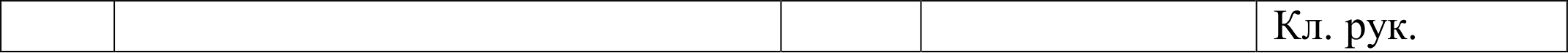 В следующем учебном году школа продолжит работу по привлечению обучающихся в секции и кружки. Наибольшей популярностью у детей пользуются предметные и спортивные курсы. Посещение занятий дополнительного образования	и мероприятий показывает творческий подход педагогов, разнообразие методов и приемов с учетом специфики деятельности.Для формирования «имиджа» школы, обмена опытом, выхода учеников школы на более высокий уровень особое значение имеет участие во внешкольных конкурсах. Ребята, которые принимают участие в этих конкурсах, приобретают новые навыки и умения и получают возможность проявить свои таланты за пределами школы, что зачастую положительно сказывается на их дальнейшем творческом росте.         Дополнительное образованиеВажным	звеном	в	системе	воспитательной	работы	школы	является система дополнительного	образования.Дополнительное образование призвано индивидуализировать образовательный путь	ребенка			в	рамках		единого	социокультурного	и		образовательного пространства.		Участие	в	различных		видах		деятельности			дополнительного образования	способствует			самореализации	личности,		стимулирует		ëë	к творчеству. Своеобразие дополнительного образования состоит в том, что оно создаёт органическое сочетание видов досуга (отдых, развлечения, праздник, творчество) с различными формами образовательной деятельности, сокращает пространство		девиантного			поведения,		решая	проблему	занятости	детей.Развивая дополнительное образование, школа взаимодействует с организациями и учреждениями иных предметных и творческих сфер и становиться по- настоящему открытой системой.Задачами дополнительного	образования являются: создание условий для свободного выбора каждым ребенком образовательной области;		совершенствование		личностно-деятельностного характера образовательного процесса, способствующего развитию стремления личности к познанию		и	творчеству,	профессиональному		самоопределению		и самореализации. В 2020-21	учебном			году	в школе работало	12 кружков и спортивных	секций.		По	состоянию		занятости	в кружках	учащихся,	можно отметить, что большинство учащихся школы занимаются в различных кружках и спортивной секции. В двух и более кружках занимаются 19%	учащихся.			Не		охвачены досуговой	деятельностью	11,9%.Кроме того, в школе для учащихся начальных классов и учащихся среднего звена организованы и проводились курсы внеурочной деятельностиВ	настоящее	время	в	постоянно	изменяющихся	социально-экономическихусловиях, на образовательную систему оказывает влияние и социум. Современная школа должна быть востребована обществом, способной удовлетворять насущные запросы родителей и их детей. Именно поэтому особое внимание уделяется	анализу	состояния		внешней	социокультурной	среды. Воспитательная	работа		в	школе	не		останавливалась	и	в	период дистанционного обучения, были проведены все запланированные мероприятия.Учащиеся активно участвовали в социальных акциях и проектах, в конкурсах и различных мероприятиях.Таким	образом,	можно	утверждать,	что	в	школе	 была	 сформирована воспитательная		система,		реализовывались		различные	формы	и	методы воспитательной	работы,	позволяющие	формировать	личность	гражданина патриота.В связи с переходом на дистанционное обучение план работы был скорректирован. Не смогли провести некоторые традиционные мероприятия, а часть пришлось проводить в дистанционном формате.Воспитательную работу с обучающимися осуществляли классные руководители, учителя предметники, заместитель директора, старший вожатый.Классные руководители проводили разъяснительную работу с обучающимися и их родителями по соблюдению норм и правил поведения в сложившейся эпидемиологической ситуации в интересах человека, семьи, общества и государства в целом.Анализируя уже сложившуюся в школе систему воспитательной работы, следует отметить такие её компоненты, как:комплекс традиционных дел и мероприятий в школе и классах;включенность обучающихся в мероприятия муниципального, регионального и федерального уровней.В целом, можно сказать, что:организация и проведение воспитательных мероприятий осуществлялись, исходя из интересов, интеллектуальных и физических возможностей обучающихся, что обеспечивало реализацию личностно-ориентированного подхода при одновременном обеспечении массовости мероприятий;воспитательная работа школы основывалась на принципах сохранения и укрепления здоровья обучающихся.10 Охрана и укрепление здоровья школьниковОбеспечение охраны здоровья и соблюдение санитарно-гигиенических норм являются неотъемлемым условием осуществления учебно-воспитательногопроцесса в ОУ. В школе в целом соблюдаются санитарно-гигиенические требования к основным составляющим деятельности образовательного учреждения:составлению расписания уроков и расписания работы кружков;состоянию учебной мебели и ее соответствию возрасту учащихся;учебно-трудовой нагрузке, не допускающей превышение предельно допустимых норм;рекомендации обследования детей с ослабленным здоровьем и обеспечение щадящих условий обучения таких детей;соблюдению теплового и светового режима, противопожарной безопасности;работе по предотвращению травматизма и несчастных случаев;соблюдению техники безопасности;проведению ежегодного медицинского осмотра и мероприятий по профилактике заболеваемости;работе школьных кабинетов в соответствии с санитарно-гигиеническим режимом.В целях профилактики утомляемости, нарушения осанки, зрения на уроках проводятся динамические паузы. В оздоровительных целях созданы условия для удовлетворения биологической потребности школьников в отдыхе и движении. Уровень физического развития школьников зависит от состояния физического воспитания в школе. Наряду с уроками физической культуры в школе проводятся массовые физкультурно-спортивные мероприятия, занятия футбольной секции. Физическое развитие учащихся и пропаганда здорового образа жизни — одно из направлений воспитательной работы.В школе проводится систематическая профилактическая работа по сохранению и укреплению здоровья школьников:Месячник по профилактике гриппа и ОРВИ — ноябрьМесячник по профилактике СПИДа и наркомании — декабрьМесячник по профилактике употребления алкоголя, табакокурения, наркотиков — январьМесячник здоровья — апрельСпортивно-оздоровительные соревнования «президентское тестирование» 2 раза в год.Сдают нормы ГТОС целью сохранения и укрепления здоровья школьников используются разнообразные формы работы: лекции, беседы, медицинская диагностика, зарядка, динамические паузы на уроках и т.дМеры по сохранению физического и психического здоровья учащихся и преподавателей реализуются через:1. Осуществляется страхование жизни и здоровья детей. 2.Проводятся профилактические осмотры детей.Проводится диспансеризация работников школы.Осуществляется систематический контроль нормализации учебной нагрузки учащихся.Работают спортивные секцииУчаствуют в соревнованиях среди допризывной молодёжи.Проходят Дни охраны труда.Проводятся психодиагностики, тренингов по снятию напряженности, усталости школьников.С целью профилактики дорожно-транспортноготравматизма систематически проводятся занятия по ПДД с учащимися 1-9 классов и беседы с учащимися 1-11 классов по технике безопасности и правилам поведения на уроках и переменахВ школе организована работа  с учащимися «группы риска», детьми, стоящими на всех видах педагогического контроля: психолого - педагогические консилиумы, заседания совета по профилактике правонарушений, консультации психологов, беседы. Проводятся традиционные гуманитарные акции «Спешите делать добро», «Рука помощи". Решение задач психолого-педагогического сопровождения ребенка не ограничивается областью непосредственного взаимодействия психолога с ребенком, к решению возникающих проблем привлекаются педагоги и родители.Деятельность школы систематически освещается на официальном сайте и официальных аккаунтах в социальных сетях.Показатели деятельности МБОУ «СОШ ст. Красногорской» на 30.12.2021гАнализ показателей  указывает  на  то,  что  Школа   имеет  достаточнуюинфраструктуру, которая соответствует требованиям CП 2.4.3648-20 «Санитарно- эпидемиологические требования к организациям воспитания и обучения, отдыха и оздоровления детей и молодежи» и позволяет реализовывать образовательные программы в полном объеме в соответствии с ФГОС общего образования.ОУ укомплектовано достаточным количеством педагогических и иных работников, которые имеют высокую квалификацию и регулярно проходят повышение квалификации, что позволяет обеспечивать стабильных качественных результатов образовательных достижений обучающихся.12. Оценка финансового состояния школы Источниками формирования финансовых средств школы являются:средства бюджета Усть-Джегутинского муниципального района на основании бюджетной сметы;имущество, закрепленное за школой на праве оперативного управления;имущество, приобретенное школой за счет средств, выделенных ему учредителем на приобретение такого имущества;добровольные взносы и пожертвования от физических и юридических лиц в соответствии с действующим законодательством;другие источники в соответствии с законодательством РФ.Финансовое обслуживание школы осуществляет Централизованная бухгалтерия Усть – Джегутинского муниципального района.Финансирование осуществляется в соответствии с бюджетной сметой.Заключение и оплата школой муниципальных контрактов, иных договоров, подлежащих исполнению за счет бюджетных средств, производятся от имени Учредителя в пределах доведенных школе лимитов бюджетных обязательств, и с учетом принятых и неисполненных обязательств. Заработная плата работникам выплачивается своевременно.
	В начале года заключены договоры с коммунальными службами, оплата коммунальных услуг осуществляется согласно договорам, счетам – фактурам, накладным.ВыводыШкола является бюджетным учреждением, по обязательствам общеобразовательного  учреждения в конечном счете отвечает его учредитель, уставный капитал  не формируется. Деятельность школы определяется в соответствии с утверждаемым учредителем планом финансово-хозяйственной деятельности. Финансирование осуществляется в соответствии с финансовым планом и бюджетной сметой.13. Общие выводы по итогам самообследования:1.Деятельность школы строится в соответствии с федеральным законом РФ «Об образовании в Российской Федерации».2.Школа функционирует стабильно, реализует Программу развития. 3.Ведущим принципом в управлении школой является согласование интересов субъектов образовательного процесса на основе открытости образовательного учреждения и ответственности всех субъектов образовательного процесса за его результаты. Система управления способствует успешной реализации Программы развития школы.4.Учебно-воспитательная работа школы направлена на выполнение генеральной задачи – повышение качества знаний обучающихся при сохранении их здоровья и комфортности обучения. 5.Все обучающиеся успешно осваивают федеральный государственный образовательный стандарт (1-9 классы), федеральный компонент государственного образовательного стандарта (10-11 классы). Содержание, уровень и качество подготовки выпускников образовательного учреждения соответствуют требованиям ФГОС. 6.Достигнутые результаты образовательной деятельности соответствуют целям и задачам заявленных образовательных программ. Учебный план школы подтверждает его статус и дает возможность расширить и углубить содержание образования, предполагает удовлетворение потребностей обучающихся и их родителей, способствует повышению качества образовательной подготовки, создает необходимые условия для самоопределения и ранней профилизации, позволяет каждому ученику реализовать свои способности, интересы и подготовиться к дальнейшему обучению в высшей школе. 7.В школе созданы все условия для раннего выявления одаренности и самореализации ребенка в урочной и внеурочной деятельности, что подтверждается результатами участия в олимпиадах, интеллектуальных играх, конкурсах творческой, социальной, экологической направленности. 8.Все обучающиеся пользуются библиотечно-информационными ресурсами школьной библиотеки. Обучающимся предоставляется право принимать участие в управлении образовательным учреждением, входя в Совет старшеклассников. 9.Результатом деятельности педагогического коллектива по соблюдению прав и гарантий обучающихся, их социальной защите является создание в образовательном учреждении комфортных условий для успешной образовательной деятельности. Педагоги обладают необходимым профессионализмом, активны в повышении квалификации. Выбор форм повышения квалификации осуществляется на основе диагностики профессиональных затруднений. 10.Материально-техническая база школы соответствует современным требованиям и позволяет применять инновационные образовательные технологии в образовательном процессе, разнообразить формы и методы обучения, развивать исследовательские и проектные навыки обучающихся, совершенствовать здоровьесберегающую среду. Перспективы и планы развития  образовательного учреждения на 2021-2022 учебный год и в среднесрочной перспективе: 1.Создать образовательную среду, обеспечивающую воспитание нравственной личности, готовой к творческой и исследовательской деятельности в различных областях фундаментальных наук через доступность образования и повышение его качества в соответствии с государственными образовательными стандартами и социальным заказом. 2.Создать условия для достижения образовательных целей в начальной школе в связи с реализацией ФГОС нового поколения. 3.Создать условия для достижения образовательных целей на уровне среднего общего образования в связи с переходом на ФГОС СОО. 4.Продолжить работу по сохранению и укреплению здоровья обучающихся, совершенствовать здоровьесберегающую инфраструктуру школы. 5.Создавать условия для повышения квалификации педагогов не только на внутришкольном уровне в рамках непрерывной системы повышения квалификации, но и за счет использования внешних ресурсов. Способствовать повышению профессиональных компетенций педагогов, необходимых для реализации ФГОС. 6.Обеспечить информационное и методическое сопровождение педагогов в связи с изменениями в государственной итоговой аттестации обучающихся. 7.Совершенствовать работу по духовно-нравственному развитию и социализации личности. 8.Продолжить укрепление материально-технической базы в соответствии с требованиями ФГОС, а также в целях обеспечения сохранности здоровья и безопасности всех участников учебного процесса, доступности образовательного учреждения для лиц с ограниченными возможностями здоровья и маломобильных групп населения. Наименование образовательной организацииМуниципальное бюджетное общеобразовательноеучреждение "Средняя общеобразовательная школа ст. Красногорской»РуководительБородухина Надежда МихайловнаАдрес организации369323, Карачаево-Черкесская Республика, Усть-   Джегутинский    район, ст Красногорская, ул. Красная 100Телефон, факс8(87875) 43 1 25Адрес сайта в Интернете   https://krasnogorskaya-sosh.kchrschool.ru/       Адрес электронной почтыkrasnogorskaya.shkola@mail.ruУчредительАдминистрация Усть — Джегутинского муниципального районаДата создания1892 годЛицензия№ 216 от 23.09.2021 г.Свидетельство о государственной аккредитации№ 231 от 18.12.2015 Серия 09 А01 № 0000015 (до05.2024 г.)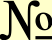 п/пПараметры статистики2017-2018учебный год2018-2019учебный год2019-2020учебныйFOДНа конец 2021 года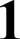 Количество детей,223243246251обучавшихсяна конец учебногогода, в том числе:— начальная школа114121121122— основная школа98114119115— средняя школа1186142Количество учеников, оставленных на повторное обучение:— начальная школа————2— основная школа2— средняя школа3Не получили аттестата:— об основном общем образовании00013среднем общем образовании----4Окончили школу с аттестатомособого образца:— в основной школе--4-4— средней школе1---КлассРусский языкРусский языкРусский языкМатематикаМатематикаМатематикаКласс«5»«4»«3»«5»«4»«3»9a47637796254164Итого6121041311Русский языкРусский языкРусский языкРусский языкРусский языкРусский языкРусский языкКол-во обучающихсяКол-во обучающихсяСдалиСдалиСдалиСдали% качествавсего	ОГЭГВЭ«5»«4»«3»«2»% качества102	980193171,4МатематикаМатематикаМатематикаМатематикаМатематикаМатематикаМатематикаКол-во обучающихсяКол-во обучающихсяСдалиСдалиСдалиСдали% качествавсего	ОГЭГВЭ«5»«4»«3»«2»% качества14	140157142,9Количество участников	школьного этапа ВсОШ в разрезе предметов	и классов:№ПредметКол-во участников. Лицейский этапКол-во участников. Лицейский этапКол-во участников. Лицейский этапКол-во участников. Лицейский этапКол-во участников. Лицейский этапКол-во участников. Лицейский этапКол-во участников. Лицейский этапКоличество участников	школьного этапа ВсОШ в разрезе предметов	и классов:№Предмет5 кл6 кл7 кл8 кл9 кл10 кл11 кл1Английский язык53422502Астрономия00000303Биология8121455504География24454405Информатика00544406История00998807Литература58745408Математика81414104409Обществознание0129604010ОБЖ000004011Право000000012Русский язык81441054013Технология254428014Физика005544015Физкультура005644016Химия004444017Экология000000018Экономика000000019Карачевский язык050045020Карачаевская литература0243420ИТОГО: большинство учащихся повторяются №ФИОКлассП редмет Место1 Коркмазов Артур-Хан	география21 Коркмазов Артур-Хан	историяпризёр1 Коркмазов Артур-Хан	ПредметРезультатФИОКлассУчительРусский язык1 класс1 местоКаракотов Назир Али-Магометович1аПопова А НРусский язык1 класс2местоБатчаева ЛейлаlбДжанибекова Х ХРусский язык1 класс2местоКаширина София1аПопова А Н2 класс1 место2 класс2 местоСучкова Полина2Щекина И П2 класс2 место2 класс2 местоСоколенко МаркЗаКаркмазова А. И (совместитель)Математика1 класс1 местоМатематика1 класс2 местоУстинов Игнатий1гДжанибекова Х. Х2 класс1 местоПопова Камила2Щекина И. П.2 класс2 место3 класс1 местоДаневич ВалерияЗбАлиева З Х3 класс2 место3 класс3 местоСеменова Залина3БАлиева З Х4 класс1 местоАбайханова Диана4бГоринова С П4 класс2 местоКаширин Руслан4aДаневич Е МОбщая численность работников52 чел.Численность  административно-управленческого персонала3Общая численность учителей29Численность учителей, имеющих высшее образование25Численность учителей, имеющих высшее педагогическое образование25Численность учителей в возрасте моложе 30 лет4Численность учителей (без внешних совместителей) в возрасте моложе 35 лет3Численность прочих педагогических работников3Имеют высшую квалификационную категорию12Имеют первую квалификационную категорию11Имеют почетные звания2№Наименование кабинетаКомпьютерНоутбукНетбукПроекторПринтерИнтерактивная доскаТелевизор1Кабинет начальных классов11112Кабинет начальных классов1113Кабинет начальных классов114Кабинет начальных классов11115Кабинет начальных классов11516Кабинет начальных классов1117Кабинет начальных классов18Кабинет литературы9Кабинет русского языка и литературы11110Кабинет русского языка11111Кабинет  Точки Роста (технологии и ОБЖ)11112Кабинет Точка Роста (Проектная деятельность)3303D,113Кабинет биологии11114Кабинет иностранного языка111115Кабинет информатики и физики1116Кабинет географии11117Кабинет истории и обществознания118Кабинет математики119Кабинет химии120Читальный зал 1121Библиотека  22Методический кабинет1123Кабинет родной (карачаевский)язык1124Спортзал25Медпункт 26Мастерские127Музей111124115131152№ п/пНаименованиеКоличество 1Конь спортивный12Козел спортивный13Стойка для прыжков в высоту14Канат лазания15Канат перетягивания16Мостик подпружиненный17Стол настольный теннис18Секундомер электрический 29Мат гимнастический цветной210Сетка футбольная111Беговая дорожка112Велотренажёр 1№НаименованиеКоличество1Плита электрическая 4-комф. С жарочным шкафом12Мармит 4013Тестомес14Водонагреватель «Оазис» 15Шкаф жарочный МЖ 316Стол 120х70 107Стулья 508Холод. Шкаф19Мясорубка110Электрическая сковорода 111Электроплита 212Холодильник «Орск»113Весы механические114Шкаф кухонный 115Ванная моечная 416Протирочная машинка117Стол габаритный.218Стол разделочный319Полка купе120Морозильная камера 221Стол ученический222Стул ученический3№Название мероприятийКлассДатаОтветственные1.Диагностика8-9В течение годазам. по BP2.Классные часы: «На пути квыбору профессии» по планам классных руководителей8- 9В течение годаКл. рук.3.Изучение буклетов различныхучебных заведений высшего и среднего образования9В течение годаКл. рук.4.участие во всероссийском проектеон-лайн уроков «Проектория»8-9В течение годаЗам по BP.,Кл. рук.5.Участие	в	профориентационномтестировании	 в	рамках реализации	регионального приоритетного проекта «Билет в будущее»9В течение годабам по BP.,Кл. рук.6.Профориентационноетестирование	обучающихся	8-9 классов8-9Ноябрь -декабрьбам по BP.7.Экскурсии8-9В течение годаЗам по BP.,№Название курсаклассКоличество часов1«Подвижные игры»211«Как хорошо уметь читать»222«Маленькие путешественники» «Мир другими глазами»2,3А, 3Б, 4А,4Б53«Физическая культура с элементами Самбо»1А, 1Б,  5А, 5Б, 653Основы безопасности и первая помощь «Точка Роста»7А, 7Б,  8,       945«Хоровое пение»«мир вокальной музыки»1А, 1Б,2, 3А, 3Б, 4А, 4Б, 5А, 5Б126«Подвижные игры» «Речевое творчество» «Умелые руки»3 «А», 3Б57«Я и мой мир» «Тайны русского языка»         «Школа добрых дел»3Б38«Занимательная математика» «Знай и люби свой язык»4А39«Речевое творчество» «Математика вокруг нас»4 «Б»310«Как хорошо уметь читать» «Умелые ручки», «Подвижные игры»1 «А»311«Как хорошо уметь читать» «Умелые ручки», «Подвижные игры»1 «Б»312«Мир природы»4А, 4Б212«Юные экологи»5А, 5Б213«Я и общество»5А, 5Б213«Мир для меня»6214«Роль личности в истории»7 А, 7Б215«Баскетбол»7А, 7Б215«Волейбол»8-9216Шахматы«Точка Роста»6,5А, 5Б316Пресс-центр«Точка Роста»9216Программирование- Phyton «Точка Роста»7А, 7Б, 83173DМоделирование«Точка Роста»6,8217Креативная мастерская«Точка Роста»5А,5Б218Природа родного края5А, 5Б218Великие путешественники6178 часовN ПоказателиЕдиница измеренияі.Образовательная деятельность1.1Общая численность учащихся259 человек1.2Численность учащихся пообразовательной программе начального общего образования114 человек1.3Численность учащихся пообразовательной программе основного общего образования134 человека1.4Численность учащихся пообразовательной программе среднего общего образования11 человек1.5Численность/удельный весчисленности учащихся, успевающих на "4" и "5" по результатам промежуточной аттестации, в общей численности учащихся63 человека 39 /%1.6Средний балл государственнойитоговой аттестациивыпускников 9 класса по русскому языку4,21.7Средний балл государственнойитоговой аттестации выпускников 9 класса по математике4.31.8Средний балл единогогосударственного экзамена выпускников 11 класса по русскому языку-1.9Средний балл единогогосударственного экзамена выпускников 11 класса по математике-1.10Численность/удельный весчисленности выпускников 9 класса, получивших неудовлетворительные результаты на государственной1 человек 7/%итоговой аттестации по русскомуязыку, в общей численности выпускников 9 класса1.11Численность/удельный весчисленности выпускников 9классов, ПОЛучившихнеудовлетворительные результаты на государственной итоговой аттестации поматематике, в общей численности выпускников 9 класса1 человек 7/%1.12Численность/удельный весчисленности выпускников 11 класса, получивших результаты ниже установленного минимального количества баллов единого государственного экзамена по русскому языку, в общей численности выпускников 11 класса0 человек 0/%1.13Численность/удельный весчисленности выпускников 11 класса, получивших результаты ниже установленного минимального количества баллов единого государственного экзамена по математике, в общей численности выпускников 11 класса0 человек 0/%1.14Численность/удельный весчисленности выпускников 9 класса, не получивших аттестаты об основном общем образовании, в общей численности выпускников 9 класса1 человек 7/%1.15Численность/удельный весчисленности выпускников 11 класса, не получивших аттестаты о среднем общем образовании, в общей численности выпускников 11 класса0 человек 0/%1.16Численность/удельный весчисленности выпускников 9 класса, получивших аттестаты об0 человек 0 /%основном общем образовании сотличием, в общей численности выпускников 9 класса1.17Численность/удельный весчисленности выпускников 11KJIilCG 3, ПОЛ	ИВШИХ  tTTeCTЗTЫ Осреднем общем образовании с отличием, в общей численности выпускников 11 класса0человек 0%1.18Численность/удельный весчисленности учащихся, принявших участие в различных олимпиадах, смотрах, конкурсах, в общей численности учащихся58 человек 24%1.19Численность/удельный весчисленности учащихся- победителей и призеров олимпиад, смотров и конкурсов в общей численности учащихся, в том числе:13 человека 6 /%1.19.1Регионального уровня1 человек     /%1.19.2Федерального уровня8 человек     /%1.19.3Международного уровнячеловек	 /%1.20Численность/удельный весчисленности учащихся, получающих образование с углубленным изучением отдельных учебных предметов, в общей численности учащихся0 человек 0 /%1.21Численность/удельный весчисленности учащихся, получающих образование в рамках профильного обучения, в общей численности учащихся0человек 0/%1.22Численность/удельный весчисленности обучающихся с применением дистанционных образовательных технологий, электронного обучения, в общей численности учащихся251 человек 98/%1.23Численность/удельный весчисленности учащихся в рамках сетевой формы реализации образовательных программ, в0 человек	0/%общей численности учащихся1.24Общая численностьпедагогических работников, в том числе:32	человек1.25Численность/удельный весчисленности педагогических работников, имеющих высшее образование, в общей численности педагогических работников27 человек	84 /%1.26Численность/удельный весчисленности педагогических работников, имеющих высшее образование педагогической направленности (профиля), в общей численности педагогических работников27 человек 84/%1.27Численность/удельный весчисленности педагогических работников, имеющих среднее профессиональное образование, в общей численности педагогических работников5 человек 15/%1.28Численность/удельный весчисленности педагогических работников, имеющих среднее профессиональное образование педагогической направленности (профиля), в общей численности педагогических работников5 человек 15/%1.29Численность/удельный весчисленности педагогических работников, которым по результатам аттестации присвоена квалификационная категория в общей численности педагогических работников, в том числе:29 человек 90 /%1.29.1Высшая12 человек	38/%1.29.2Первая11 человека 35/%1.30Численность/удельный весчисленности педагогических работников в общей численности педагогических работников,человек/%педагогический стаж работыкоторых составляет:1.30.1До 5 лет4 человек 12,5/%1.30.2Свыше 30 лет6 человек 18,8/%1.31Численность/удельный весчисленности педагогических работников в общей численности педагогических работников в возрасте до 30 лет3 человек 9,3 /%1.32Численность/удельный весчисленности педагогических работников в общей численности педагогических работников в возрасте от 55 лет10 человек 31/%1.33Численность/удельный весчисленности педагогических и административно-хозяйственных работников, прошедших за последние 5 лет повышение квалификации/профессиональную переподготовку по профилю педагогической деятельности или иной осуществляемой в образовательной организации деятельности, в общей численности педагогических и административно-хозяйственных работников7 человек 22/%1.34Численность/удельный весчисленности педагогических иадминистративно-хозяйственныхработников, прошедших повышение квалификации по применению в образовательном процессе федеральных государственных образовательных стандартов в общей численности педагогических иадминистративно-хозяйственныхработников15 человек 47/%2.Инфраструктура2.1Количество компьютеров врасчете на одного учащегося70 единиц2.2Количество экземпляров учебнойи учебно-методической литературы из общего количества единиц хранения библиотечного фонда, состоящих на учете, врасчете на одного учащегося3136 единиц2.3Наличие в образовательнойорганизации системы электронного документооборотада2.4Наличие читального залабиблиотеки, в том числе:да2.4.1С обеспечением возможностиработы на стационарных компьютерах или использования переносных компьютеровда2.4.2С медиатекойда2.4.3Оснащенного средствамисканирования и распознавания текстовда2.4.4С выходом в Интернет скомпьютеров, расположенных в помещении библиотекинет2.4.5С контролируемой распечаткойбумажных материаловДа2.5Численность/удельный весчисленности учащихся, которым обеспечена возможность пользоваться широкополосным интернетомИнтернетом (не менее 2 Мб/с), в общей численности учащихся136 человек 56 /%2.6Общая площадь помещений, вкоторых осуществляется образовательная деятельность, в расчете на одного учащегося2773,4 / на одногоучащегося 10,9 кв.м